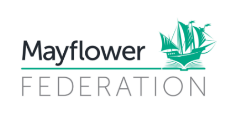 Magpie Remote Learning Timetable9:20 -9:309:30 - 10:0010:00-10.3010:30-11:0011:00- 13:0013:00-13:30Rest of The DayMondayCheck in/ RegisterPhonicsBreakMathsLunchShared Reading            or      Writing Independent Exercise and Home Learning Activities TuesdayCheck in/ RegisterPhonicsBreakMathsLunchShared Reading            or      WritingIndependent Exercise and Home Learning Activities WednesdayCheck in/ RegisterPhonics Break      MathsLunchShared Reading            or      WritingIndependent Exercise and Home Learning Activities ThursdayCheck in/ RegisterPhonics  BreakMathsLunchShared Reading            or        WritingIndependent Exercise and Home Learning Activities FridayCheck in/ Register PhonicsBreakMathsLunchIndependent Exercise and Home Learning Activities Independent Exercise and Home Learning Activities 